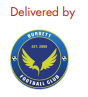 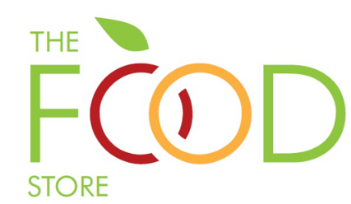 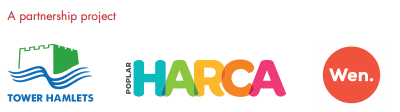 Referral Agency Registration FormApplying Referral Agency:Full Name (Designated Contact): Organisation Address:Postcode:Contact Number:                                                                    Email: Please indicate the range of welfare support services your organisation provides.Money/Debt Advice   Benefit Advice   Housing Advice   Homelessness/EvictionTraining/Employment   Volunteering   Mental Health    Health and WellbeingDrugs and Alcohol   Domestic Abuse   Other, please state:Please specify the any relevant development courses your organisation provides.……………………………………………………………………………………………………….……………………………………………………………………………………………………….……………………………………………………………………………………………………….……………………………………………………………………………………………………….……………………………………………………………………………………………………….Privacy Statement: The Food Store is committed to ensuring that any personal data we hold about data subjects is protected in accordance with data protection laws and is used in line with client expectations. For more information or please contact us:Phone: 07930 983651Email: TheFoodStoreBurdett@Outlook.comDate: Signature: 